 Пансионат «Нева»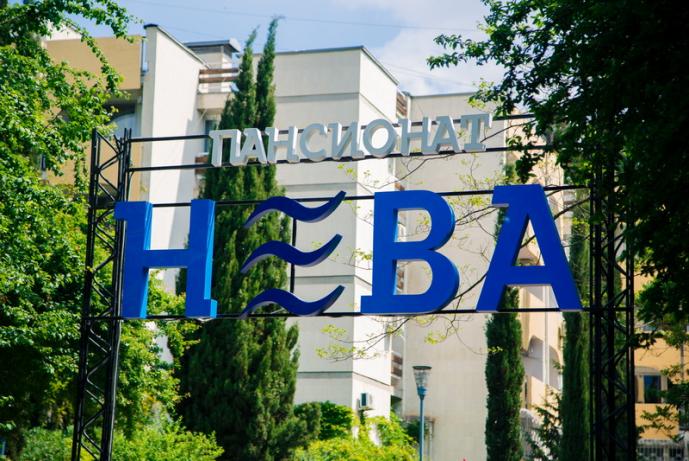 Адрес: г. Алушта, ул. Перекопская, № 4.Пансионат «НЕВА» находится  в восточном районе  Алушты - тихой курортной части города, рядом  с  Приморским  парком с аттракционами. Вся курортно-развлекательная инфраструктура расположена на набережной, в 5 минутах ходьбы.Территория пансионата  составляет  1,47 Га.  Расстояние  до  моря – 100 м.
Пансионат "Нева" предлагает  отдых  для  взрослых  и  родителей с детьми. Период работы: май-октябрь.Водоснабжение: холодная и горячая вода круглосуточно.Пансионат «НЕВА» состоит из двух четырех этажных спальных корпусов рассчитанных на 127 номеров, современной столовой, административного здания и инженерного корпуса.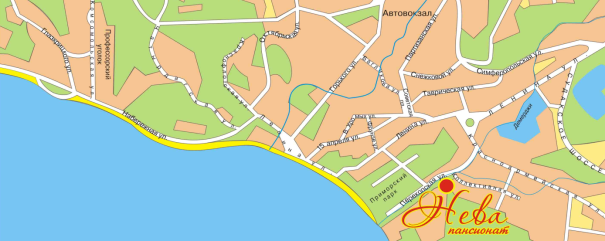 Земельный участок площадью 1,47 Га.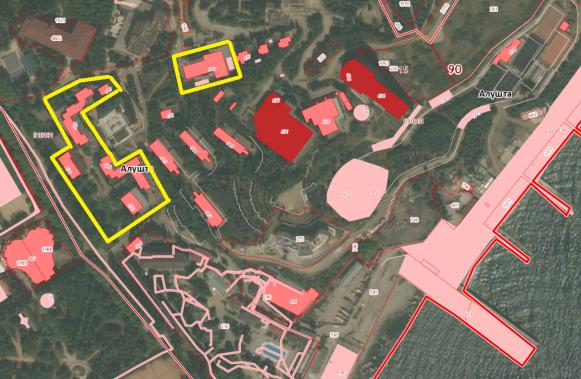 Спальный корпус №1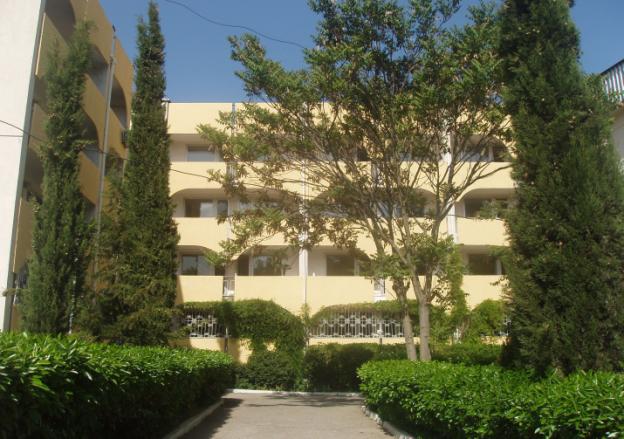 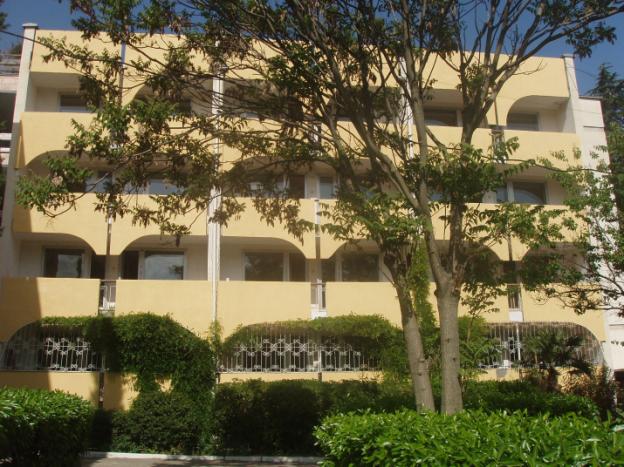 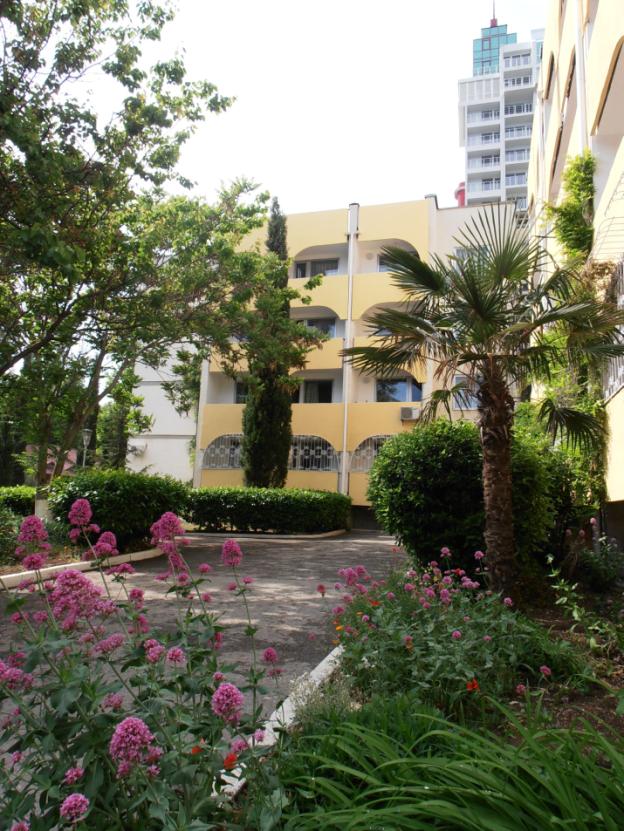 Спальный корпус №2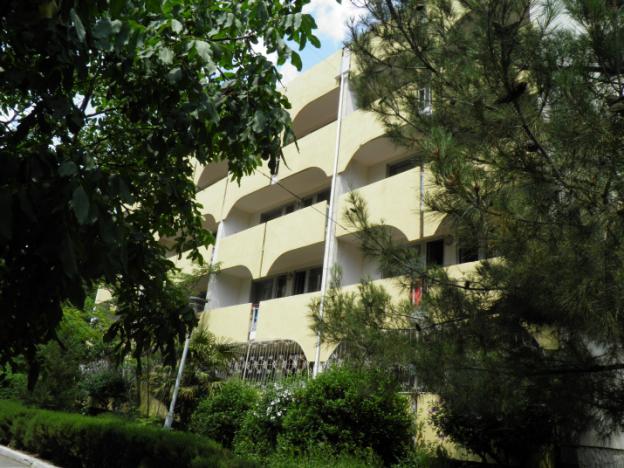 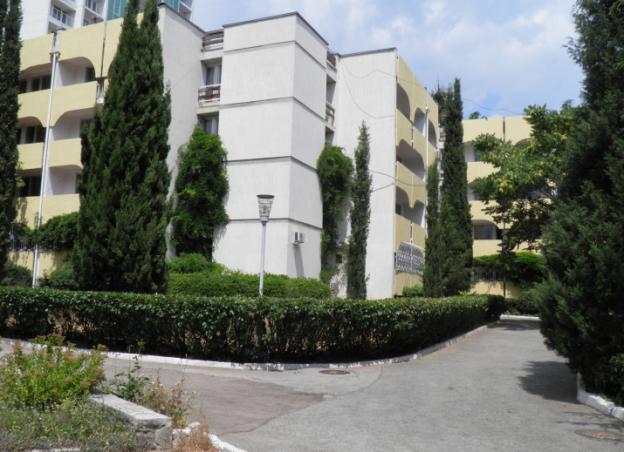 Холл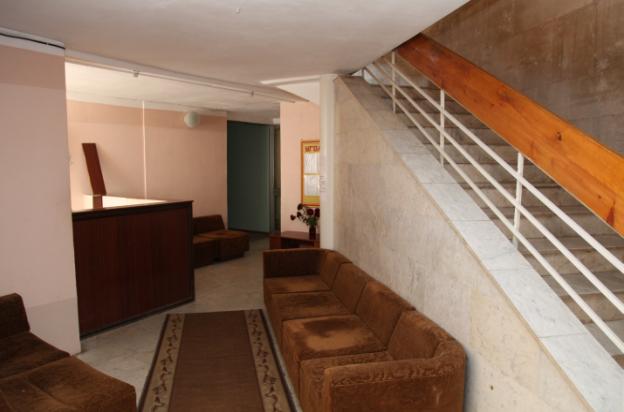 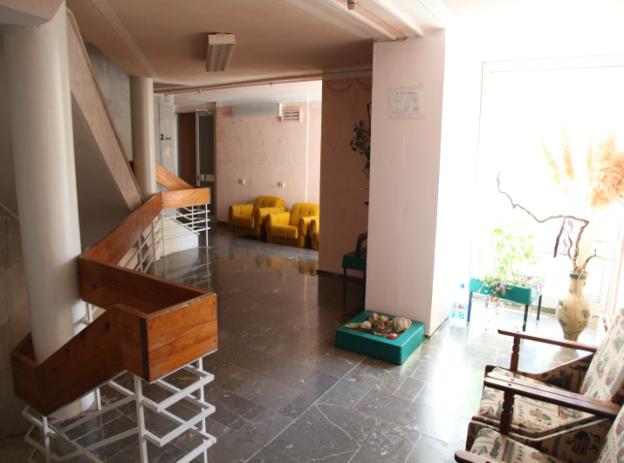 Корпус №1-2 "СТАНДАРТ + "23 номера(4 этажа) Первая линия от Приморского парка,  Особенности этого номера:однокомнатный номер, 2-4 местное размещениетелевидение высокой четкости 99 каналовплощадь номера 16 м²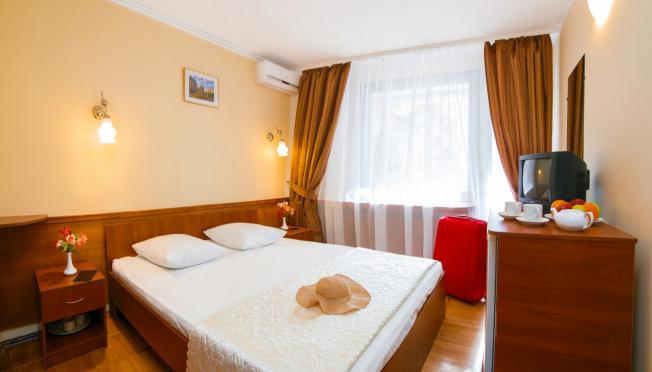 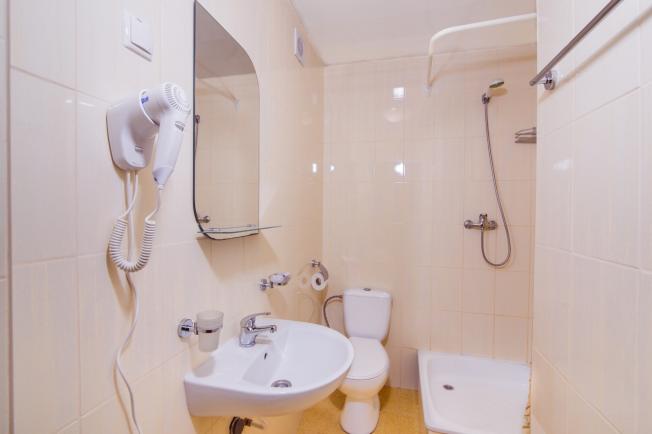 Корпус №1-2 "СТАНДАРТ" 7 номеров(4 этажа) Первая линия от Приморского парка,  Особенности этого номера:однокомнатный номер, 2-4 местное размещениетелевизор 14 дюймовтелевидение высокой четкости 99 каналовплощадь номера 16 м²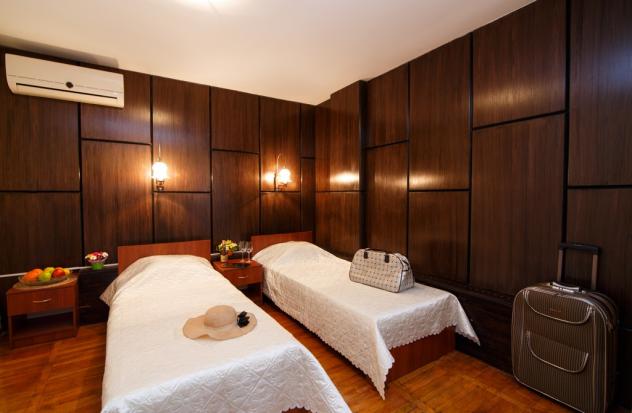 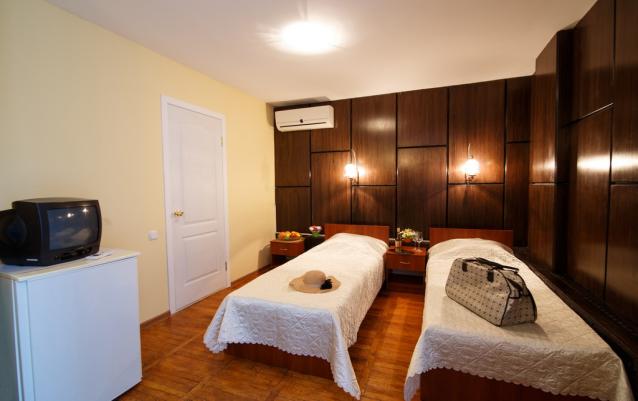 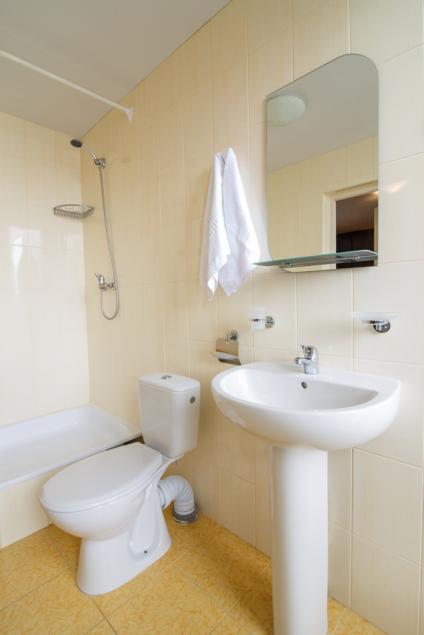 Корпус №1-2 "СЕМЕЙНЫЙ СТАНДАРТ" 7 номеров(4 этажа) Первая линия от Приморского парка, косметический ремонт 2017 годаОсобенности этого номера:двухкомнатный номер, размещение от 4 до 6 человек4 раздельные кроватителевизор 14 дюймовтелевидение высокой четкости 99 каналовплощадь номера 28 м²2 встроенных шкафа для хранения одежды2 ванных комнаты с душевыми кабинами, фенами;2 балкона и окна с видом на Алушту, Крымские горы или Приморский парк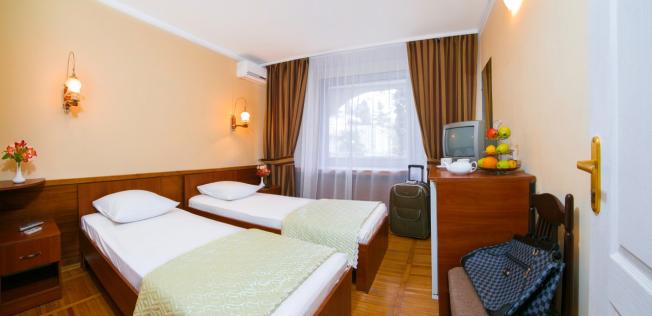 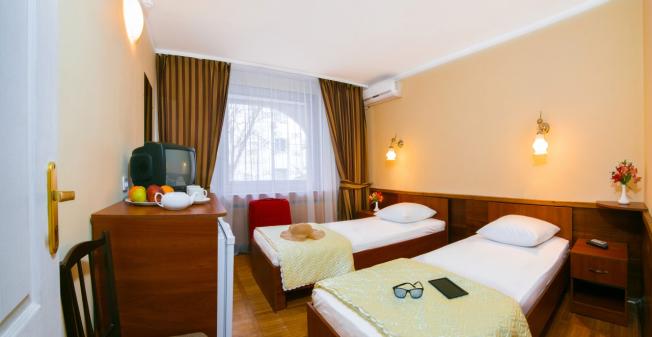 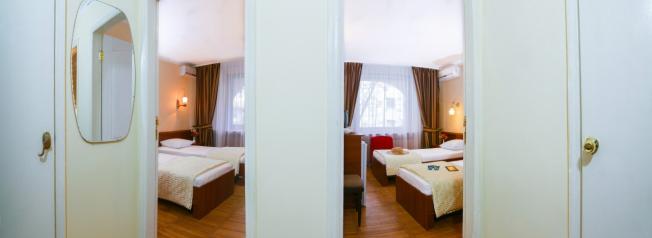 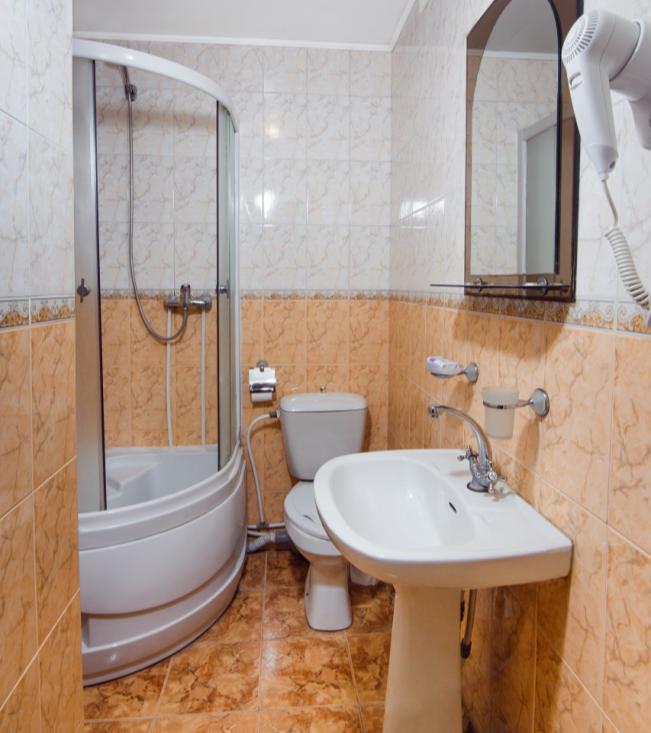 Корпус №1-2 "ДВУХМЕСТНЫЙ УЛУЧШЕННЫЙ"63 номера(4 этажа) Первая линия от Приморского парка,косметический ремонт 2017 годаОсобенности этого номера:однокомнатный номер, 2-4 местное размещениеплощадь номера 16 м²телевизор 14 дюймовтелевидение высокой четкости 99 каналовпол из натурального деревабалкон и окна с видом на Алушту, Крымские горы или Приморский паркмебель для отдыха на балконе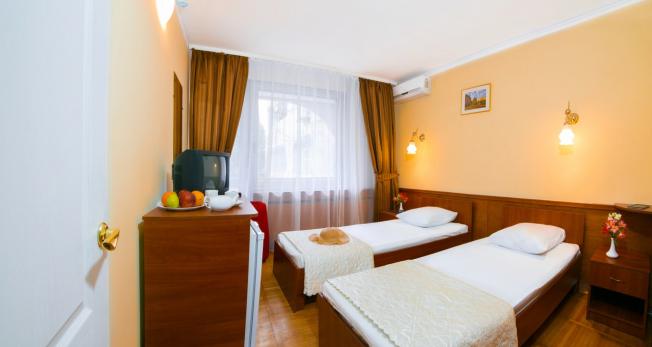 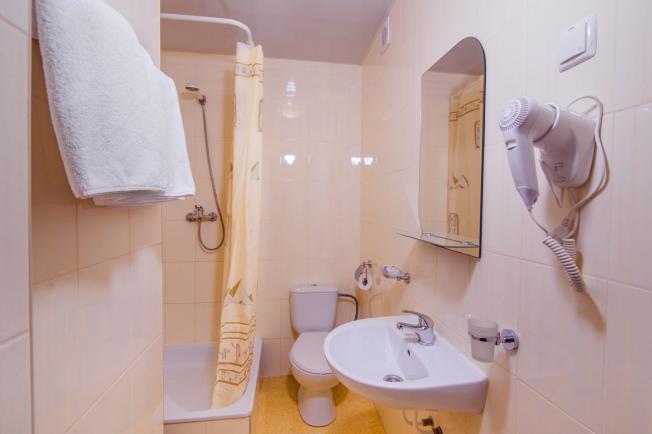 Корпус №1-2 "ДВУХМЕСТНЫЙ КОМФОРТ" 21 номера(4 этажа) Первая линия от Приморского парка, косметический ремонт 2017 года.Особенности этого номера:однокомнатный номер, 2-4 местное размещениеплощадь номера 16 м²индивидуальная система кондиционированиятелевидение высокой четкости 99 каналовтелевизор 32 дюйма с USB входомбалкон и окна с видом на Алушту, Крымские горы или Приморский паркмебель для отдыха на балконераздельная или двуспальная кроватьиндивидуальный сейф для хранения ценных вещейприкроватные тумбочки и светильники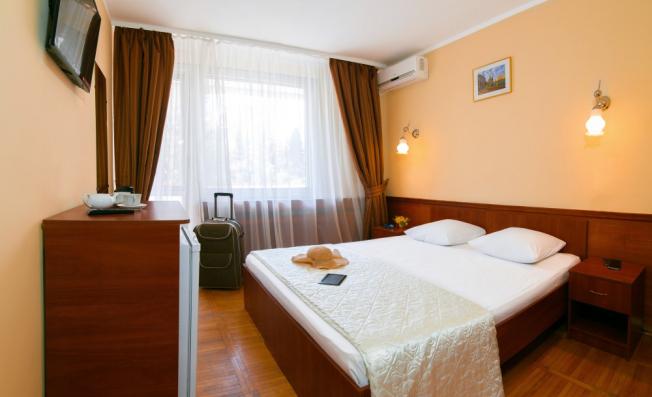 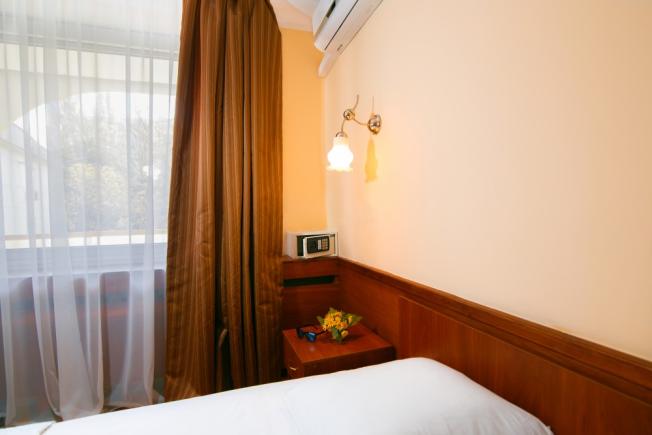 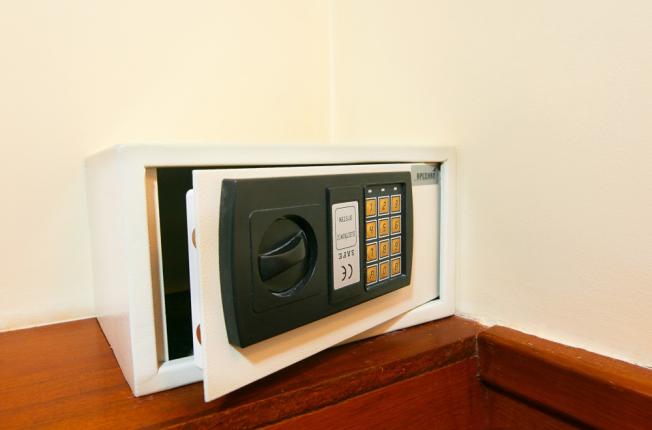 Корпус №1-2 "ДВУХМЕСТНЫЙ ПОЛУЛЮКС" 6 номера(4 этажа) Первая линия от Приморского парка,  Особенности этого номера:2х комнатный номер, 2-4 местное размещениеплощадь номера 16 м²двуспальная кровать и комфортный дивантелевидение высокой четкости 99 каналовтелевизор 32 дюйма с USB входомбалкон и окна с видом на Алушту, Крымские горы или Приморский паркмебель для отдыха на балконеванная комната и ваннаиндивидуальный сейф для хранения ценных вещейприкроватные тумбочки и светильники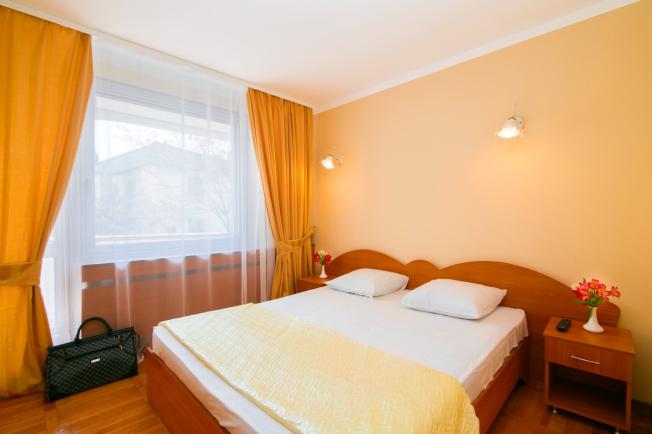 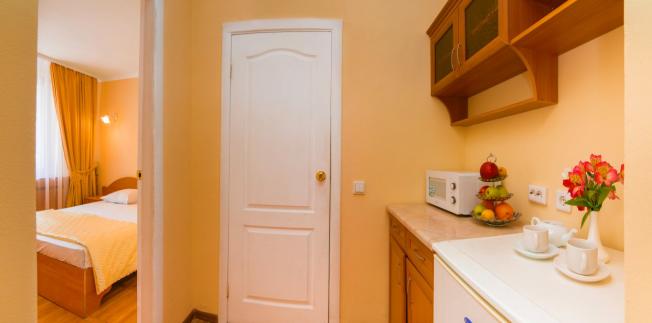 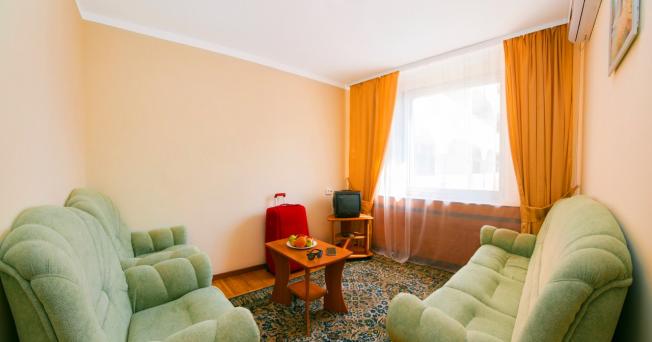 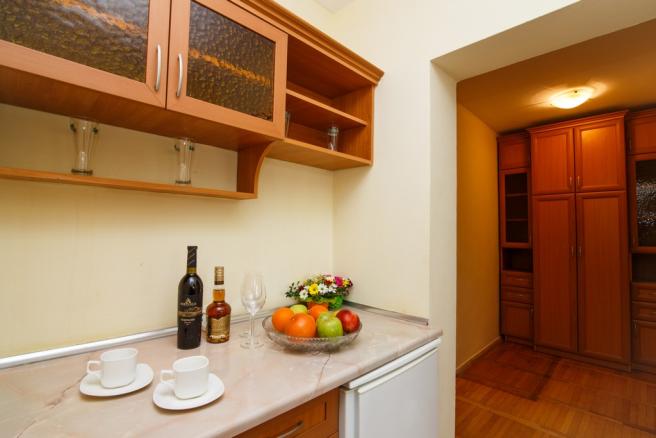 Столовая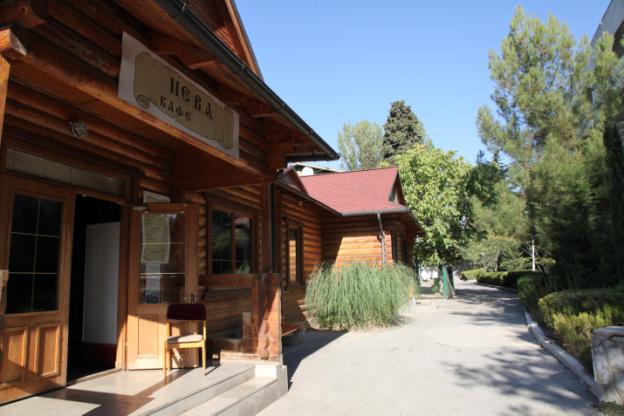 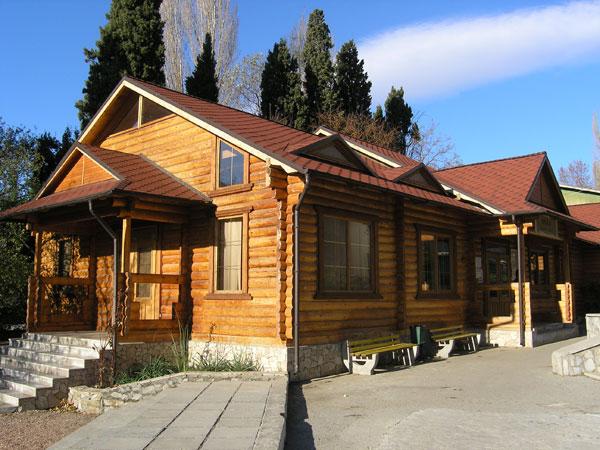 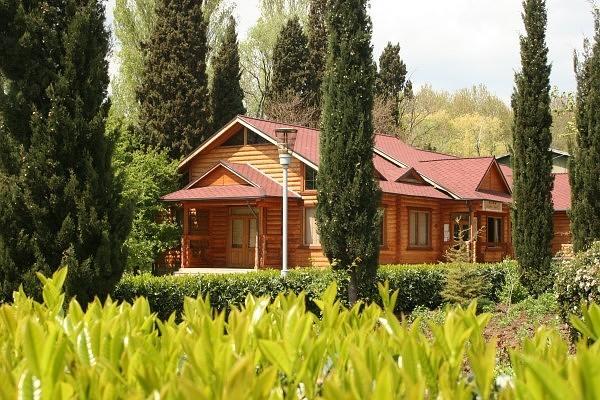 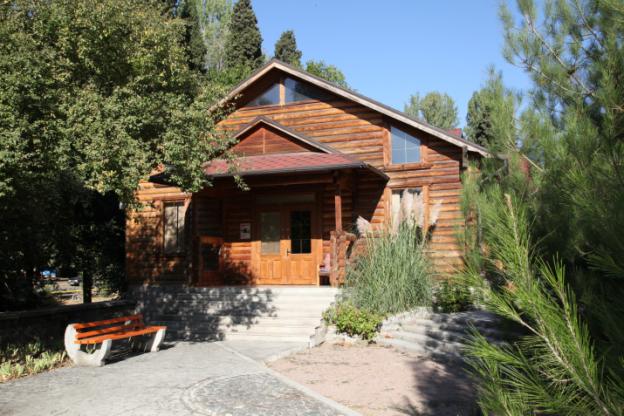 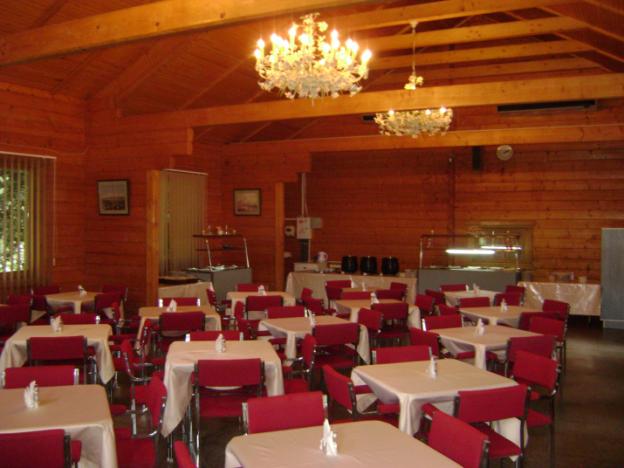 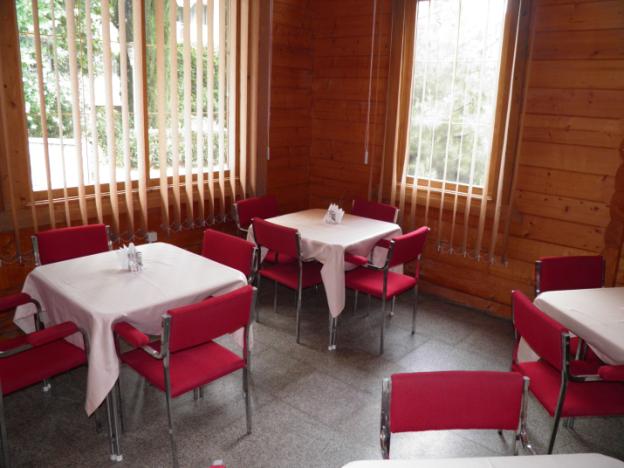 Территория 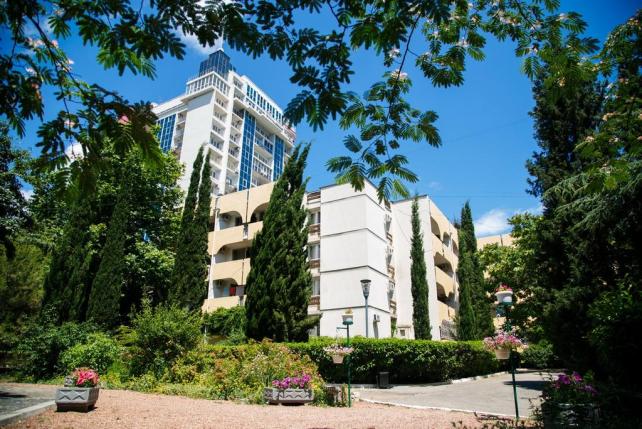 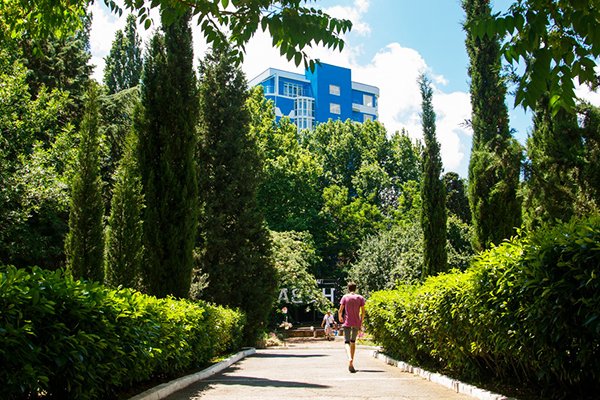 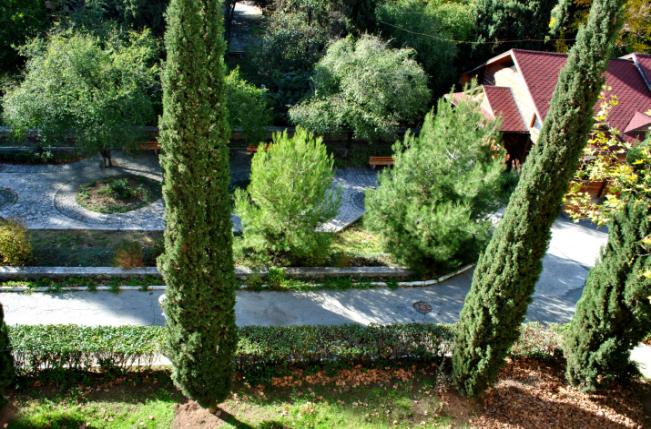 Пляж 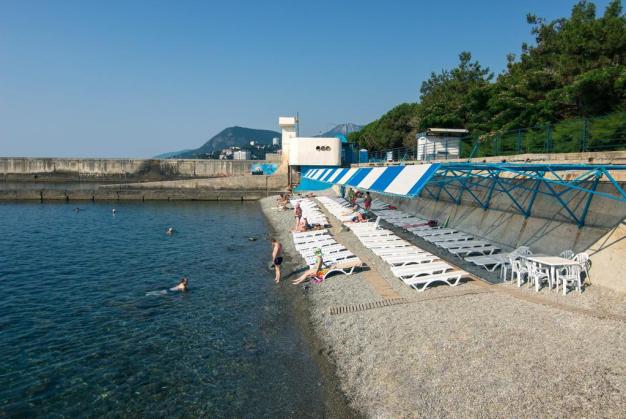 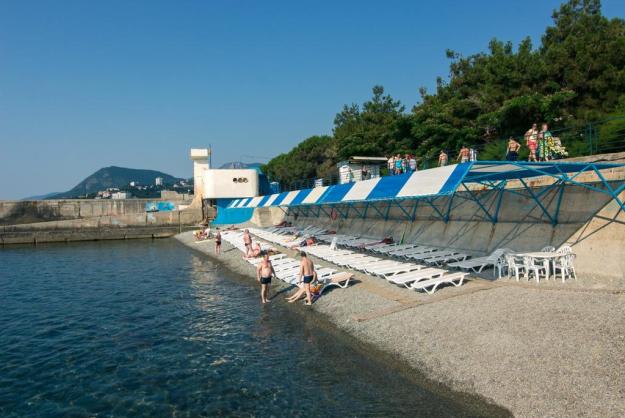 Техническая характеристикаЗемельный участок №1 площадью 13 260 кв.м.Кадастровый паспорт РФ № 90:15:000000:170.Земельный участок №2 площадью 1 487 кв.м. 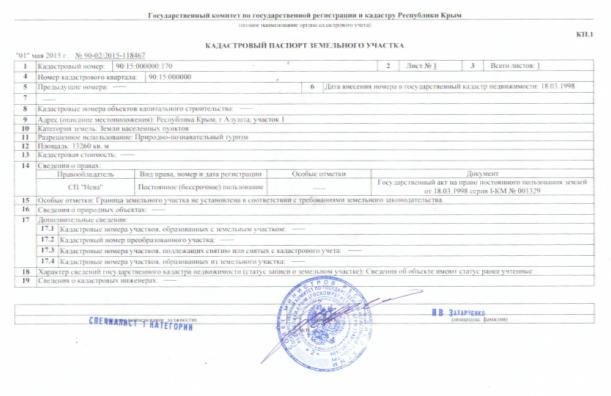 Кадастровый паспорт РФ № 90:15:000000:323.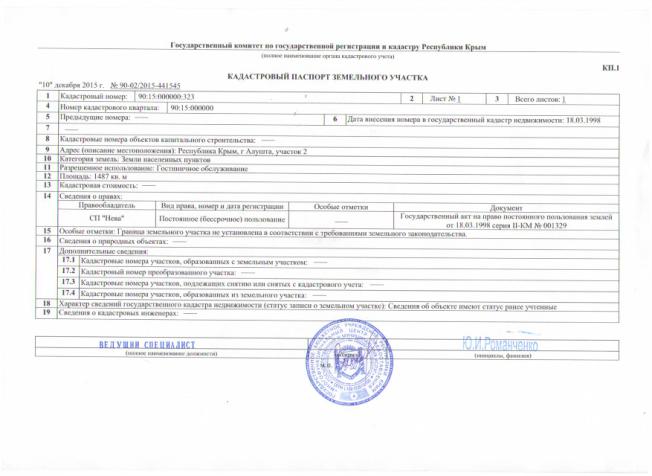 Номера Пансионата НЕВА. Всего номеров 127."СТАНДАРТ + "  Количество номеров - 23. Корпус №1-2 (4 этажа).Первая линия от Приморского парка.  Особенности этого номера:однокомнатный номер, 2-4 местное размещениетелевидение высокой четкости 99 каналовплощадь номера 16 м²"СТАНДАРТ"  Количество номеров - 7. Корпус №1-2 (4 этажа).Первая линия от Приморского парка.Особенности этого номера:однокомнатный номер, 2-4 местное размещениетелевизор 14 дюймов телевидение высокой четкости 99 каналовплощадь номера 16 м²"СЕМЕЙНЫЙ СТАНДАРТ" Количество номеров - 7. Корпус №1-2  (4 этажа). Первая линия от Приморского парка, косметический ремонт сделан в 2017 г.Особенности этого номера:двухкомнатный номер, размещение от 4 до 6 человек4 раздельные кроватителевизор 14 дюймовтелевидение высокой четкости 99 каналовплощадь номера 28 м²2 встроенных шкафа для хранения одежды2 ванных комнаты с душевыми кабинами, фенами;2 балкона и окна с видом на Алушту, Крымские горы или Приморский парк"ДВУХМЕСТНЫЙ УЛУЧШЕННЫЙ" Количество номеров - 63. Корпус №1-2 (4 этажа). Первая линия от Приморского парка,  косметический ремонт сделан в 2017 г.Особенности этого номера:однокомнатный номер, 2-4 местное размещениеплощадь номера 16 м²телевизор 14 дюймов, телевидение высокой четкости 99 каналовпол из натурального деревабалкон и окна с видом на Алушту, Крымские горы или Приморский паркмебель для отдыха на балконе"ДВУХМЕСТНЫЙ КОМФОРТ" Количество номеров – 21. Корпус №1-2 (4 этажа). Первая линия от Приморского парка,  косметический ремонт сделан в 2017 г.Особенности этого номера:однокомнатный номер, 2-4 местное размещениеплощадь номера 16 м²индивидуальная система кондиционированиятелевидение высокой четкости 99 каналовтелевизор 32 дюйма с USB входомбалкон и окна с видом на Алушту, Крымские горы или Приморский паркмебель для отдыха на балконераздельная или двуспальная кроватьиндивидуальный сейф для хранения ценных вещейприкроватные тумбочки и светильники"ДВУХМЕСТНЫЙ ПОЛУЛЮКС" Количество номеров – 6. Корпус №1-2 (4 этажа). Первая линия от Приморского парка,  косметический ремонт сделан в 2017 г.Особенности этого номера:2х комнатный номер, 2-4 местное размещениеплощадь номера 16 м²двуспальная кровать и комфортный дивантелевидение высокой четкости 99 каналовтелевизор 32 дюйма с USB входомбалкон и окна с видом на Алушту, Крымские горы или Приморский паркмебель для отдыха на балконеванная комната и ваннаиндивидуальный сейф для хранения ценных вещейприкроватные тумбочки и светильникиПитание: - 3-х разовое питание по системе «Шведский стол» (включено в стоимость проживание в номере), всегда в наличии только вкусные и свежие блюда из продуктов местного производства. Зал кондиционирован.Интернет: - высокоскоростной Wi-Fi (предоставляется бесплатно на всей территории Пансионата).Техника: - телевидение - 99 каналов высокой четкости;- мини холодильник с морозильной камерой;- в каждом номере имеется индивидуальная система кондиционирования.Кровать:- односпальная и двуспальная кровати;- постельное белье из 100% натурального хлопка.В номере:- шкаф-купе для одежды;- светильники и прикроватные тумбочки;- ванная комната с душевой, фен;- мягкие махровые полотенца;- пол в номере класса «Премиум»;- индивидуальный сейф для сохранности ценных вещей;- окна и балкон с чудесным видом на Приморский Парк, Алушту или Крымские горы ;- на балконе имеется необходимая мебель для отдыха. Сервис: - уборка номеров (ежедневная влажная уборка);- специальная гладильная комната/утюг;- чайник/СВЧ печь у дежурной;- доставка багажа в номер;- пользование пляжем с предоставлением навесов, шезлонгов (в период с 01 июня по 30 сентября) и пляжных полотенец;- услуги детского клуб (в период с 01 июня по 30 сентября);- услуги аниматоров для детей и взрослых (в период с 01 июня по 30 сентября).Парковка – охраняемая.Пляж: галечный, оборудованный (лежаки, навесы, душ с пресной водой, туалет), медпункт.1Наименование и местонахождение объектаПансионат НеваАдрес: г. Алушта, ул. Перекопская, №4.2Характеристика объекта.Общая площадь зданий : 5 709 кв.м.Территория пансионата  составляет:  1,47 Га.  Гос. Акт выдан  на право постоянного пользования землёй I-KM №001329 от 18.03.1998 г. Земельный участок №1 площадью 1,326 Га. Кадастровый паспорт РФ № 90:15:000000:170.Земельный участок №2 площадью 0,1487га Кадастровый паспорт РФ № 90:15:000000:323.Комплекс состоит из 4 основных корпусов., этажностью 1-5,года построек 1980 – 2004.3Структура собственностиЧастная. ООО «Нева-Каскад-2008»Пансионат «Нева» ООО “НЕВА-Каскад-2008” г. Алушта,  ул. Перекопская №4.Пансионат «Нева» ООО “НЕВА-Каскад-2008” г. Алушта,  ул. Перекопская №4.Пансионат «Нева» ООО “НЕВА-Каскад-2008” г. Алушта,  ул. Перекопская №4.Пансионат «Нева» ООО “НЕВА-Каскад-2008” г. Алушта,  ул. Перекопская №4.Пансионат «Нева» ООО “НЕВА-Каскад-2008” г. Алушта,  ул. Перекопская №4.Пансионат «Нева» ООО “НЕВА-Каскад-2008” г. Алушта,  ул. Перекопская №4.№НаименованиеЛИТЕРОбщая площадь 5 709кв.м.ЭтажностьГод постройки№Кадастровые Номера зданийЛИТЕРОбщая площадь 5 709кв.м.ЭтажностьГод постройки1Административный корпусА764,9  кв.м.41980190:15:010101:630А764,9  кв.м.419802Спальный корпусВ1631,4  кв.м.51980290:15:010101:629В1631,4  кв.м.519803Столовая спальных корпусовЧ272,0   кв.м.22004390:15:010101:634Ч272,0   кв.м.220044Спальный корпусБ2080,1  кв.м.51980490:15:010101:688Б2080,1  кв.м.519805Инженерный корпусЕ960,6  кв.м.21980590:15:010101:699Е960,6  кв.м.21980